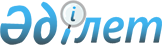 О внесении изменений и дополнений в решение Жалагашского районного маслихата от 20 декабря 2011 года N 51-1 "О бюджете района на 2012-2014 годы"
					
			Утративший силу
			
			
		
					Решение Жалагашского районного маслихата Кызылординской области от 19 марта 2012 года N 3-2. Зарегистрировано Департаментом юстиции Кызылординской области 10 апреля 2012 года за N 10-6-207. Прекращено действие по истечении срока действия (письмо Жалагашского районного маслихата Кызылординской области от 24 января 2013 года N 321)      Сноска. Прекращено действие по истечении срока действия (письмо  Жалагашского районного маслихата Кызылординской области от 24.01.2013 N 321).      Примечание РЦПИ:

      В тексте сохранена авторская орфография и пунктуация.

      В соответствии со статьей 109 Бюджетного кодекса Республики Казахстан от 4 декабря 2008 года и подпунктом 1) пункта 1 статьи 6 Закона Республики Казахстан от 23 января 2001 года "О местном государственном управлении и самоуправлении в Республике Казахстан" Жалагашский районный маслихат РЕШИЛИ:



      1. Внести в решение Жалагашского районного маслихата от 20 декабря 2011 года N 51-1 "О бюджете района на 2012-2014 годы" (зарегистрировано в Реестре государственной регистрации нормативных правовых актов за номером N 10-6-200, опубликовано в газете "Жалагаш жаршысы" от 11 января 2012 года N 2-3, от 14 января 2012 года N 4) следующие изменения и дополнения:



      пункт 1 изложить в новой редакции:

      "1. Утвердить бюджет района на 2012-2014 годы согласно приложениям 1, 2 и 3 соответственно, в том числе на 2012 год в следующих объемах:

      1) доходы – 4 310 608 тысяч тенге, в том числе по:

      налоговым поступлениям – 881 991 тысяч тенге;

      неналоговым поступлениям – 3 857 тысяч тенге;

      поступлениям от продажи основного капитала – 3 719 тысяч тенге;

      поступлениям трансфертов – 3 421 041 тысяч тенге;

      2) затраты – 4 339 386 тысяч тенге;

      3) чистое бюджетное кредитование – 93 074 тысяч тенге;

      бюджетные кредиты – 99 797 тысяч тенге;

      погашение бюджетных кредитов – 6 723 тысяч тенге;

      4) сальдо по операциям с финансовыми активами – 0;

      приобретение финансовых активов – 0;

      поступления от продажи финансовых активов государства – 0;

      5) дефицит (профицит) бюджета – -90 682 тысяч тенге;

      6) финансирование дефицита (использование профицита) бюджета –  90 682 тысяч тенге;

      поступление займов – 99 507 тысяч тенге;

      погашение займов – 9 115 тысяч тенге;

      движение остатков бюджетных средств – 31 460 тысяч тенге.".



      дополнить пунктами 1-2, 1-3, 1-4 и 1-5-следующего содержания:



      "1-2. Увеличить годовой прогноз дохода бюджета района на 2012 год по налогу на имущество на 95 000 тысяч тенге и по прочим неналоговым поступлениям на 325 тысяч тенге, всего 95 325 тысяч тенге.



      1-3. Дополнительные расходы на увеличение средств бюджета района на 2012 год направить на следующее бюджетные программы:

      В функциональной группе "Государственные услуги общего характера":

      По администратору бюджетных программ "Аппарат акима района (города областного значения)":

      в бюджетную программу "Услуги по обеспечению деятельности акима района (города областного значения)" 305 тысяч тенге;

      в бюджетную программу "Капитальные расходы государственного органа" 3 200 тысяч тенге.

      По администратору бюджетных программ "Аппарат акима района в городе, города районного значения, поселка, аула (села), аульного (сельского) округа":

      в бюджетную программу "Услуги по обеспечению деятельности акима района в городе, города районного значения, поселка, аула (села), аульного (сельского) округа" 100 тысяч тенге.

      По администратору бюджетных программ "Отдел экономики и бюджетного планирования района (города областного значения)":

      в бюджетную программу "Услуги по реализации государственной политики в области формирования и развития экономической политики, системы государственного планирования и управления района (города областного значения)" 170 тысяч тенге;

      в бюджетную программу "Капитальные расходы государственного органа" 150 тысяч тенге.

      В функциональной группе "Образование":

      По администратору бюджетных программ "Отдел образования района (города областного значения)":

      в бюджетную программу "Обеспечение дошкольного воспитания и обучения" 10 570 тысяч тенге;

      в бюджетную программу "Услуги по реализации государственной политики на местном уровне в области образования" 242 тысяч тенге.

      В функциональной группе "Социальная помощь и социальное обеспечение":

      По администратору бюджетных программ "Отдел занятости и социальных программ района (города областного значения)":

      в бюджетную программу "Услуги по реализации государственной политики на местном уровне в области обеспечения занятости и реализации социальных программ для населения" 1 104 тысяч тенге.

      В функциональной группе "Жилищно-коммунальное хозяйство":

      По администратору бюджетных программ "Аппарат акима района в городе, города районного значения, поселка, аула (села), аульного (сельского) округа":

      в бюджетную программу "Благоустройство и озеленение населенных пунктов" 5 150 тысяч тенге.

      По администратору бюджетных программ "Отдел жилищно-коммунального хозяйства, пассажирского транспорта и автомобильных дорог района (города областного значения)":

      в бюджетную программу "Функционирование системы водоснабжения и водоотведения" 1 400 тысяч тенге.

      в бюджетную программу "Благоустройство и озеленение населенных пунктов" 53 369 тысяч тенге;

      В функциональной группе "Культура, спорт, туризм и информационное пространство":

      По администратору бюджетных программ "Отдел культуры и развития языков района (города областного значения)":

      в бюджетную программу "Поддержка культурно-досуговой работы" 5 565 тысяч тенге;

      в бюджетную программу "Развитие государственного языка и других языков народа Казахстана" 500 тысяч тенге.

      По администратору бюджетных программ "Отдел внутренней политики района (города областного значения)":

      в бюджетную программу "Услуги по реализации государственной политики на местном уровне в области информации, укрепления государственности и формирования социального оптимизма граждан" 500 тысяч тенге;

      в бюджетную программу "Капитальные расходы государственного органа" 1 020 тысяч тенге.

      По администратору бюджетных программ "Отдел физической культуры и спорта района (города областного значения)":

      в бюджетную программу "Услуги по реализации государственной политики на местном уровне в сфере физической культуры и спорта" 720 тысяч тенге.

      В функциональной группе "Сельское, водное, лесное, рыбное хозяйство, особо охраняемые природные территории, охрана окружающей среды и животного мира, земельные отношения":

      По администратору бюджетных программ "Отдел сельского хозяйства района (города областного значения)":

      в бюджетную программу "Капитальные расходы государственного органа" 1 950 тысяч тенге.

      По администратору бюджетных программ "Отдел ветеринарии района (города областного значения)":

      в бюджетную программу "Услуги по реализации государственной политики на местном уровне в сфере ветеринарии" 2 713 тысяч тенге;

      в бюджетную программу "Организация отлова и уничтожения бродячих собак и кошек" 80 тысяч тенге;

      в бюджетную программу "Проведение ветеринарных мероприятий по энзоотическим болезням животных" 1 372 тысяч тенге.

      В функциональной группе "Транспорт и коммуникации":

      По администратору бюджетных программ "Аппарат акима района в городе, города районного значения, поселка, аула (села), аульного (сельского) округа":

      в бюджетную программу "Обеспечение функционирования автомобильных дорог в городах районного значения, поселках, аулах (селах), аульных (сельских) округах" 3 600 тысяч тенге.

      По администратору бюджетных программ "Отдел жилищно-коммунального хозяйства, пассажирского транспорта и автомобильных дорог района (города областного значения)":

      в бюджетную программу "Организация внутрипоселковых (внутригородских), пригородных и внутрирайонных общественных пассажирских перевозок" 320 тысяч тенге.

      В функциональной группе "Прочие":

      По администратору бюджетных программ "Отдел жилищно-коммунального хозяйства, пассажирского транспорта и автомобильных дорог района (города областного значения)":

      в бюджетную программу "Услуги по реализации государственной политики на местном уровне в области жилищно-коммунального хозяйства, пассажирского транспорта и автомобильных дорог" 900 тысяч тенге.

      В функциональной группе "Трансферты":

      По администратору бюджетных программ "Отдел финансов района (города областного значения)":

      в бюджетную программу "Возврат неиспользованных (недоиспользованных) целевых трансфертов" 325 тысяч тенге.



      1-4. По бюджетным программам:

      По администратору бюджетных программ "Отдел образования района (города областного значения)":

      сократить 2 806 тысяч тенге с бюджетной программы "Услуги по реализации государственной политики на местном уровне в области образования" и перевести указанную сумму в бюджетную программу "Общеобразовательное обучение".

      По администратору бюджетных программ "Отдел занятости и социальных программ района (города областного значения)":

      сократить 720 тысяч тенге с бюджетной программы "Программа занятости" и перевести указанную сумму в бюджетную программу "Услуги по реализации государственной политики на местном уровне в области обеспечения занятости и реализации социальных программ для населения".



      1-5. По администратору бюджетных программ "Отдел строительства района (города областного значения)":

      сократить 47 257 тысяч тенге с бюджетной программы "Строительство и (или) приобретение жилья государственного коммунального жилищного фонда".



      приложение 1, 5 указанного решения изложить в новых редакциях согласно приложениям 1, 2 к настоящему решению.



      2. Главному специалисту аппарата Жалагашского районного маслихата (Б.Мукашев) обеспечить государственную регистрацию настоящего решения в органах Юстиции и его дальнейшее официальное опубликование в средствах массовой информаций, включая интернет-ресурсы.



      3. Настоящее решение вводится в действие с 1 января 2012 года.      Председатель ІІІ-сессии

      Жалагашского районного

      маслихата                                    Ж. ТУРЕМУРАТОВ      Секретарь Жалагашского 

      районного маслихата                          К. СУЛЕЙМЕНОВ       Приложение 1

      к решению Жалагашского районного

      маслихата от "19" марта 2012 года N 3-2      Приложение 1

      к решению Жалагашского районного

      маслихата от "20" декабря 2011 года N 51-1 

Бюджет района на 2012 год Приложение 2

      к решению Жалагашского районного

      маслихата от "19" марта 2012 года N 3-2      Приложение 5

      к решению Жалагашского районного

      маслихата от "20" декабря 2011 года N 51-1 

Расходы бюджетных программ аппарата акимов поселка и аульных округов на 2012 год
					© 2012. РГП на ПХВ «Институт законодательства и правовой информации Республики Казахстан» Министерства юстиции Республики Казахстан
				КатегорияКатегорияКатегорияКатегорияСумма, тыс тенге
КлассКлассКлассПодклассПодклассНаименование
Доходы43106081Налоговые поступления88199101Подоходный налог1400572Индивидуальный подоходный налог14005703Социальный налог1112191Социальный налог11121904Hалоги на собственность6197561Hалоги на имущество5983243Земельный налог26634Hалог на транспортные средства172195Единый земельный налог155005Внутренние налоги на товары, работы и услуги93692Акцизы16483Поступления за использование природных и других ресурсов45004Сборы за ведение предпринимательской и профессиональной деятельности31455Налог на игорный бизнес7608Обязательные платежи, взимаемые за совершение юридически значимых действий и (или) выдачу документов уполномоченными на то государственными органами или должностными лицами15901Государственная пошлина15902Неналоговые поступления385701Доходы от государственной собственности735Доходы от аренды имущества, находящегося в государственной собственности707Вознаграждения по кредитам, выданным из государственного бюджета306Прочие неналоговые поступления37841Прочие неналоговые поступления37843Поступления от продажи основного капитала371903Продажа земли и нематериальных активов37191Продажа земли37194Поступления трансфертов342104102Трансферты из вышестоящих органов государственного управления34210412Трансферты из областного бюджета3421041Функциональная группаФункциональная группаФункциональная группаФункциональная группаСумма, тыс тенге
Администратор бюджетных программАдминистратор бюджетных программАдминистратор бюджетных программПрограммаПрограммаНаименование
Расходы433938601Государственные услуги общего характера295714112Аппарат маслихата района (города областного значения)001Услуги по обеспечению деятельности маслихата района (города областного значения)17292122Аппарат акима района (города областного значения)001Услуги по обеспечению деятельности акима района (города областного значения)62027003Капитальные расходы государственного органа5700123Аппарат акима района в городе, города районного значения, поселка, аула (села), аульного (сельского) округа001Услуги по обеспечению деятельности акима района в городе, города районного значения, поселка, аула (села), аульного (сельского) округа174704452Отдел финансов района (города областного значения)001Услуги по реализации государственной политики в области исполнения бюджета района (города областного значения) и управления коммунальной собственностью района (города областного значения)17916002Создание информационных систем527003Проведение оценки имущества в целях налогообложения700011Учет, хранение, оценка и реализация имущества, поступившего в коммунальную собственность195453Отдел экономики и бюджетного планирования района (города областного значения)001Услуги по реализации государственной политики в области формирования и развития экономической политики, системы государственного планирования и управления района (города областного значения)16503004Капитальные расходы государственного органа15002Оборона1860122Аппарат акима района (города областного значения)005Мероприятия в рамках исполнения всеобщей воинской обязанности1633122Аппарат акима района (города областного значения)006Предупреждение и ликвидация чрезвычайных ситуаций масштаба района (города областного значения)22703Общественный порядок, безопасность, правовая, судебная, уголовно-исполнительная деятельность8759458Отдел жилищно-коммунального хозяйства, пассажирского транспорта и автомобильных дорог района (города областного значения)021Обеспечение безопасности дорожного движения в населенных пунктах875904Образование2606493464Отдел образования района (города областного значения)009Обеспечение дошкольного воспитания и обучения342126021Увеличение размера доплаты за квалификационную категорию воспитателям дошкольных организаций образования за счет трансфертов из республиканского бюджета2597464Отдел образования района (города областного значения)003Общеобразовательное обучение2133749006Дополнительное образование для детей51038064Увеличение размера доплаты за квалификационную категорию учителям школ за счет трансфертов из республиканского бюджета27432464Отдел образования района (города областного значения)001Услуги по реализации государственной политики на местном уровне в области образования 19221005Приобретение и доставка учебников, учебно-методических комплексов для государственных учреждений образования района (города областного значения)9292007Проведение школьных олимпиад, внешкольных мероприятий и конкурсов районного (городского) масштаба400015Ежемесячные выплаты денежных средств опекунам (попечителям) на содержание ребенка-сироты (детей-сирот), и ребенка (детей), оставшегося без попечения родителей за счет трансфертов из республиканского бюджета10711020Обеспечение оборудованием, программным обеспечением детей-инвалидов, обучающихся на дому за счет трансфертов из республиканского бюджета992705Здравоохранение145123Аппарат акима района в городе, города районного значения, поселка, аула (села), аульного (сельского) округа002Организация в экстренных случаях доставки тяжелобольных людей до ближайшей организации здравоохранения, оказывающей врачебную помощь14506Социальная помощь и социальное обеспечение271023451Отдел занятости и социальных программ района (города областного значения)002Программа занятости63690003Оказание ритуальных услуг по захоронению умерших Героев Советского Союза, "Халық Қаһарманы", Героев Социалистического труда, награжденных Орденом Славы трех степеней и орденом "Отан" из числа участников и инвалидов войны68004Оказание социальной помощи на приобретение топлива проживающим и работающим в сельских населенных пунктах специалистам организаций социального обеспечения, культуры, спорта и работающим в сельской местности педагогическим работникам образования, медицинским и фармацевтическим работникам организаций государственного сектора здравоохранения в соответствии с законодательством Республики Казахстан10000005Государственная адресная социальная помощь11382006Жилищная помощь12572007Социальная помощь отдельным категориям нуждающихся граждан по решениям местных представительных органов10767009Социальная поддержка граждан, награжденных от 26 июля 1999 года орденами "Отан", "Даңқ", удостоенных высокого звания "Халық қаһарманы", почетных званий республики220010Материальное обеспечение детей-инвалидов, воспитывающихся и обучающихся на дому1299014Оказание социальной помощи нуждающимся гражданам на дому34017016Государственные пособия на детей до 18 лет63835017Обеспечение нуждающихся инвалидов обязательными гигиеническими средствами и предоставление услуг специалистами жестового языка, индиивидуальными помощниками в соответствии с индивидуальной программой реабилитации инвалида22360023Обеспечение деятельности центров занятости11144451Отдел занятости и социальных программ района (города областного значения)001Услуги по реализации государственной политики на местном уровне в области обеспечения занятости и реализации социальных программ для населения28873011Оплата услуг по зачислению, выплате и доставке пособий и других социальных выплат646021Капитальные расходы государственного органа15007Жилищно-коммунальное хозяйство282267458Отдел жилищно-коммунального хозяйства, пассажирского транспорта и автомобильных дорог района (города областного значения)012Функционирование системы водоснабжения и водоотведения8492467Отдел строительства района (города областного значения)005Развитие коммунального хозяйства3600006Развитие системы водаснабжения и водоотведения100000123Аппарат акима района в городе, города районного значения, поселка, аула (села), аульного (сельского) округа008Освещение улиц населенных пунктов15630009Обеспечение санитарии населенных пунктов9350010Содержание мест захоронений и погребение безродных150011Благоустройство и озеленение населенных пунктов41276458Отдел жилищно-коммунального хозяйства, пассажирского транспорта и автомобильных дорог района (города областного значения)018Благоустройство и озеленение населенных пунктов10376908Культура, спорт, туризм и информационное пространство220547455Отдел культуры и развития языков района (города областного значения)003Поддержка культурно-досуговой работы125644465Отдел физической культуры и спорта района (города областного значения)006Проведение спортивных соревнований на районном (города областного значения) уровне300007Подготовка и участие членов сборных команд района (города областного значения) по различным видам спорта на областных спортивных соревнованиях3445455Отдел культуры и развития языков района (города областного значения)006Функционирование районных (городских) библиотек47036007Развитие государственного языка и других языков народа Казахстана1035456Отдел внутренней политики района (города областного значения)002Услуги по проведению государственной информационной политики через газеты и журналы 4000005Услуги по проведению государственной информационной политики через телерадиовещание1685455Отдел культуры и развития языков района (города областного значения)001Услуги по реализации государственной политики на местном уровне в области развития языков и культуры10349456Отдел внутренней политики района (города областного значения)001Услуги по реализации государственной политики на местном уровне в области информации, укрепления государственности и формирования социального оптимизма граждан11398003Реализация региональных программ в сфере молодежной политики2140006Капитальные расходы государственного органа1020465Отдел физической культуры и спорта района (города областного значения)001Услуги по реализации государственной политики на местном уровне в сфере физической культуры и спорта12345004Капитальные расходы государственных органов15010Сельское, водное, лесное, рыбное хозяйство, особо охраняемые природные территории, охрана окружающей среды и животного мира, земельные отношения90655462Отдел сельского хозяйства района (города областного значения)001Услуги по реализации государственной политики на местном уровне в сфере сельского хозяйства17153006Капитальные расходы государственных органов1950099Реализации мер социальной поддержки специалистов15750473Отдел ветеринарии района (города областного значения)001Услуги по реализации государственной политики на местном уровне в сфере ветеринарии10409006Организация санитарного убоя больных животных2140007Организация отлова и уничтожения бродячих собак и кошек973009Проведение ветеринарных мероприятий по энзоотическим болезням животных1372463Отдел земельных отношений района (города областного значения)001Услуги по реализации государственной политики в области регулирования земельных отношений на территории района (города областного значения)9627473Отдел ветеринарии района (города областного значения)011Проведение противоэпизоотических мероприятий3128111Промышленность, архитектурная, градостроительная и строительная деятельность24630467Отдел строительства района (города областного значения)001Услуги по реализации государственной политики на местном уровне в области строительства13398468Отдел архитектуры и градостроительства района (города областного значения)001Услуги по реализации государственной политики в области архитектуры и градостроительства на местном уровне 1123212Транспорт и коммуникации477895123Аппарат акима района в городе, города районного значения, поселка, аула (села), аульного (сельского) округа013Обеспечение функционирования автомобильных дорог в городах районного значения, поселках, аулах (селах), аульных (сельских) округах32074458Отдел жилищно-коммунального хозяйства, пассажирского транспорта и автомобильных дорог района (города областного значения)022Развитие транспортной инфраструктуры203510023Обеспечение функционирования автомобильных дорог241502024Организация внутрипоселковых (внутригородских), пригородных и внутрирайонных общественных пассажирских перевозок80913Прочие29935469Отдел предпринимательства района (города областного значения)001Услуги по реализации государственной политики на местном уровне в области развития предпринимательства и промышленности 9066003Поддержка предпринимательской деятельности293004Капитальные расходы государственных органов150123Аппарат акима района в городе, города районного значения, поселка, аула (села), аульного (сельского) округа040Реализация мероприятий для решение вопросов обустройства аульных (сельских) округов в реализацию мер по содействию экономическому развитию регионов в рамках Программы "Развитие регионов" за счет целевых трансфертов из республиканского бюджета5117452Отдел финансов района (города областного значения)012Резерв местного исполнительного органа района (города областного значения) 1500458Отдел жилищно-коммунального хозяйства, пассажирского транспорта и автомобильных дорог района (города областного значения)001Услуги по реализации государственной политики на местном уровне в области жилищно-коммунального хозяйства, пассажирского транспорта и автомобильных дорог 11609013Капитальные расходы государственных органов220014Обслуживание долга2180452Отдел финансов района (города областного значения)013Обслуживание долга местных исполнительных органов по выплате вознаграждений и иных платежей по займам из областного бюджета218015Трансферты27283452Отдел финансов района (города областного значения)006Возврат неиспользованных (недоиспользованных) целевых трансфертов23328024Целевые текущие трансферты в вышестоящие бюджеты в связи с передачей функций государственных органов из нижестоящего уровня государственного управления в вышестоящий3955Чистое бюджетное кредитование93074Бюджетные кредиты 9979710Сельское, водное, лесное, рыбное хозяйство, особо охраняемые природные территории, охрана окружающей среды и животного мира, земельные отношения99797462Отдел сельского хозяйства района (города областного значения)008Бюджетные кредиты для реализации мер социальной поддержки специалистов997975Погашение бюджетных кредитов67231Погашение бюджетных кредитов, выданных из государственного бюджета13Погашение бюджетных кредитов, выданных из местного бюджета физическим лицам 6723Дефицит (профицит) бюджета-90682Финансирование дефицита (использование профицита) бюджета906827Поступление займов995072Договоры займа03Займы, получаемые местным исполнительным органам районов (городов областного значения)9950716Погашение займов9115452Отдел финансов района (города областного значения)008Погашение долга местного исполнительного органа перед вышестоящим бюджетом91158Используемые остатки бюджетных средств314601Свободные остатки бюджетных средств01Свободные остатки бюджетных средств787172Остатки бюджетных средств на конец отчетного периода01Остатки бюджетных средств на конец отчетного периода47257п/нАдминистратор бюджетных программУслуги по обеспечению деятельности акима района в городе, города районного значения, поселка, аула (села),аульного (сельского)округаОрганизация в экстренных случаях доставки тяжелобольных людей до ближайшей организации здравоохранения, оказывающей врачебную помощьОсвещение улиц населенных пунктовОбеспечение санитарии населенных пунктовСодержанияе мест захоронений и погребение безродных Благоустройство и озеленение населенных пунктовОбеспечение функционирования автомобильных дорог в городах Районного значения, поселках, аулах (селах), аульных (сельских) округахРеализация мероприятий длярешение вопросов обустройства аульных (сельских) округов в реализацию мер по содействию экономическому развитию регионов в рамках Программы "Развитие регионов" за счет целевых трансфертов из республиканского бюджета 1Аппарат акима поселок а Жалагаш2446810114515038476294742Аппарат акима аульного округа Аксу1203768029419619003Аппарат акима аульного округа Аккыр111553721921284Аппарат акима аульного округа Аламесек111723724202805Аппарат акима аульного округа Аккум113423723872586Аппарат акима аульного округа Бухарбай батыр1062737238425626007Аппарат акима аульного округа Енбек98313723542368Аппарат акима аульного округа имена Шаменов10077293722051501369Аппарат акима аульного округа Каракеткен106612937232621810Аппарат акима аульного округа Тан10840372260174158811Аппарат акима аульного округа Мадениет104722937245430212Аппарат акима аульного округа Макпалкол11211372348232162913Аппарат акима аульного округа Жанадария1012337216611114Аппарат акима аульного округа Мырзабай ахун105582937224016015Аппарат акима аульного округа Жанаталап1013029372170113Всего17470414515630935015041276320745117